读书日-陪孩子读一本书活动结项报告活动主题：陪孩子读一本书活动时间：2019.4.20 活动地点：福州鼓岭大梦书屋活动描述：为积极贯彻国家科教兴国战略和人才强国战略，振兴乡村教育，同时让业主了解正荣地产在社会责任方面的实践与成果，提升正荣品牌信誉度及客户满意度，基金会联合正荣福州置业客户关系部门、品牌部门，开展举办“陪孩子读一本书活动”。以公益角度倡导业主多读书，与樊登读书会、福建日报等组织合作，活动影响力较大。活动效果描述：活动现场阅读氛围浓厚，业主们与孩子积极参与课堂互动、书签制作等内容，并对本次活动表示高度认可，希望正荣能多开展此类活动。活动现场照片：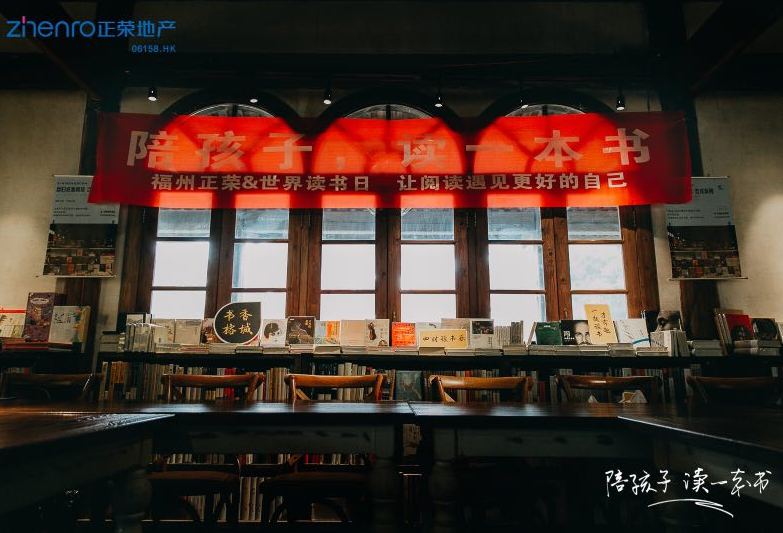 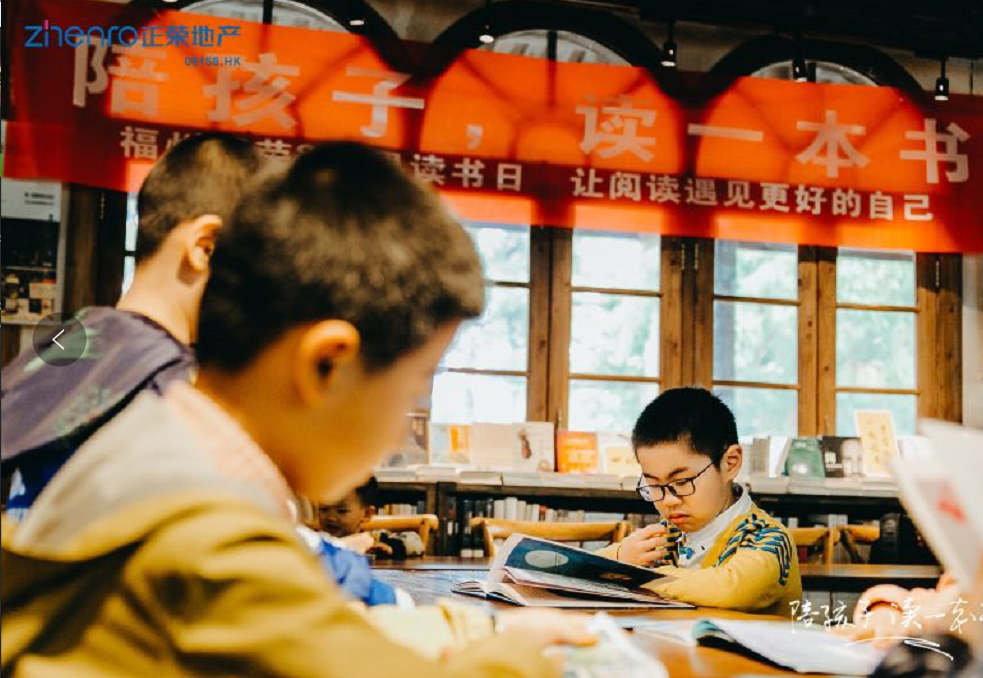 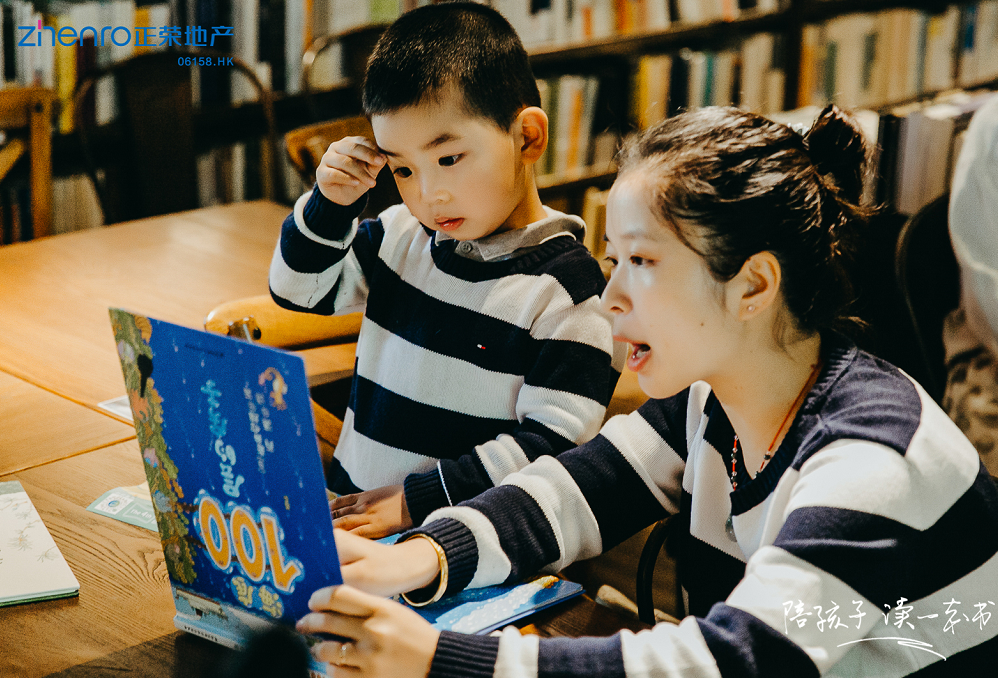 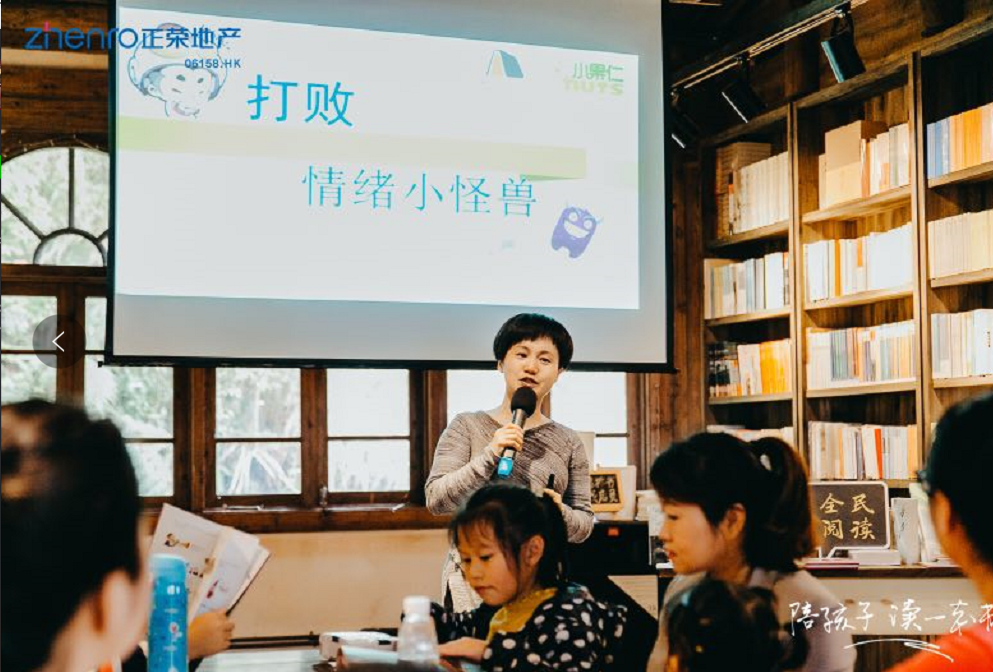 参与人员情况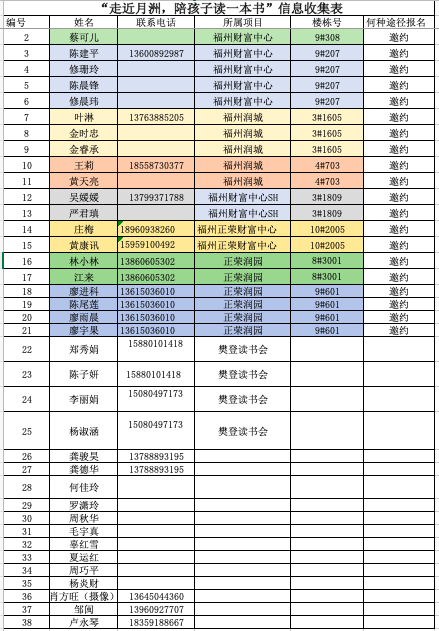 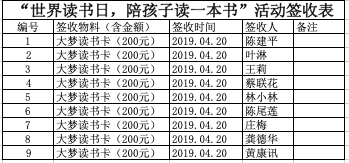 活动决算附件：重要发票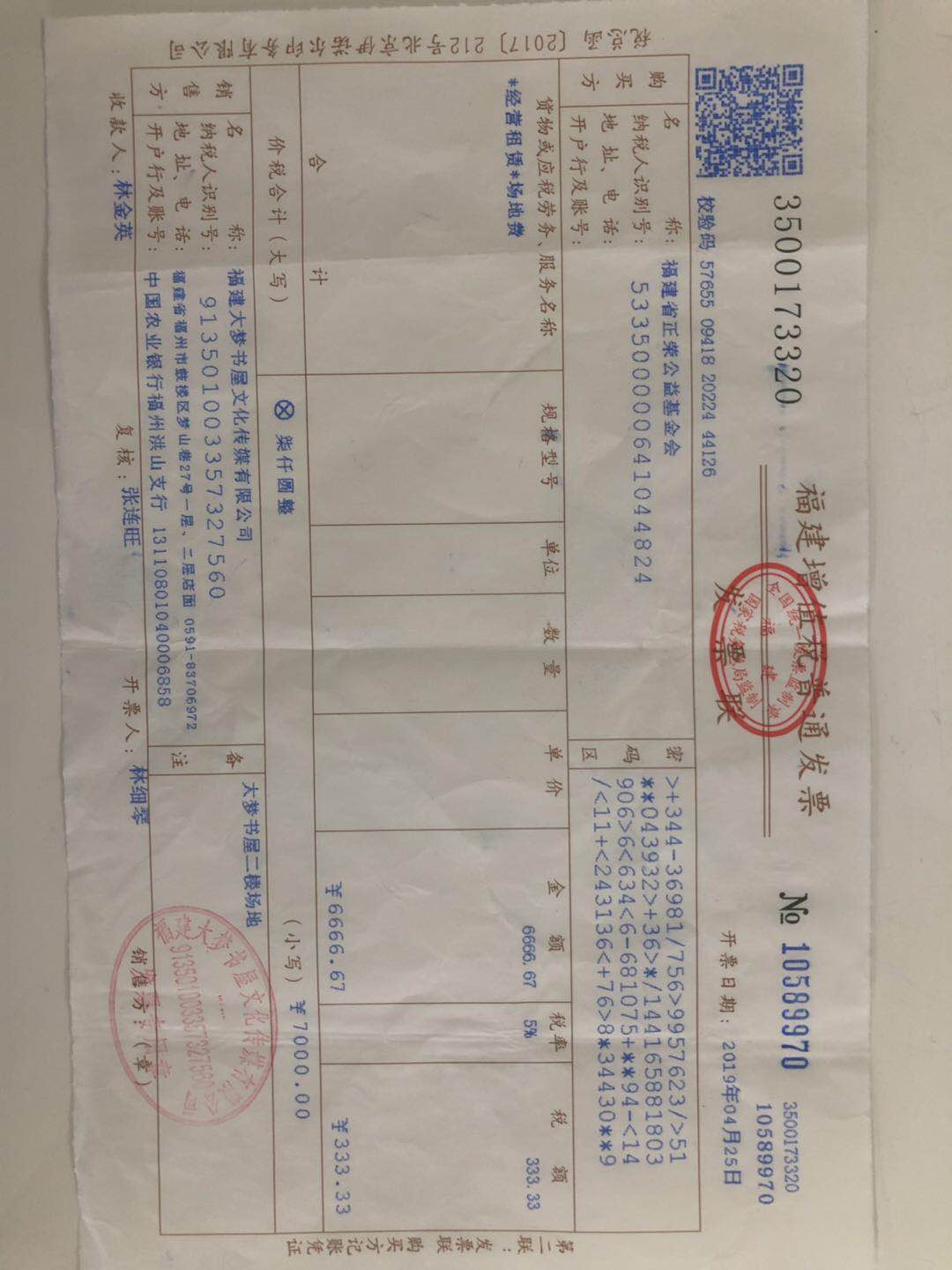 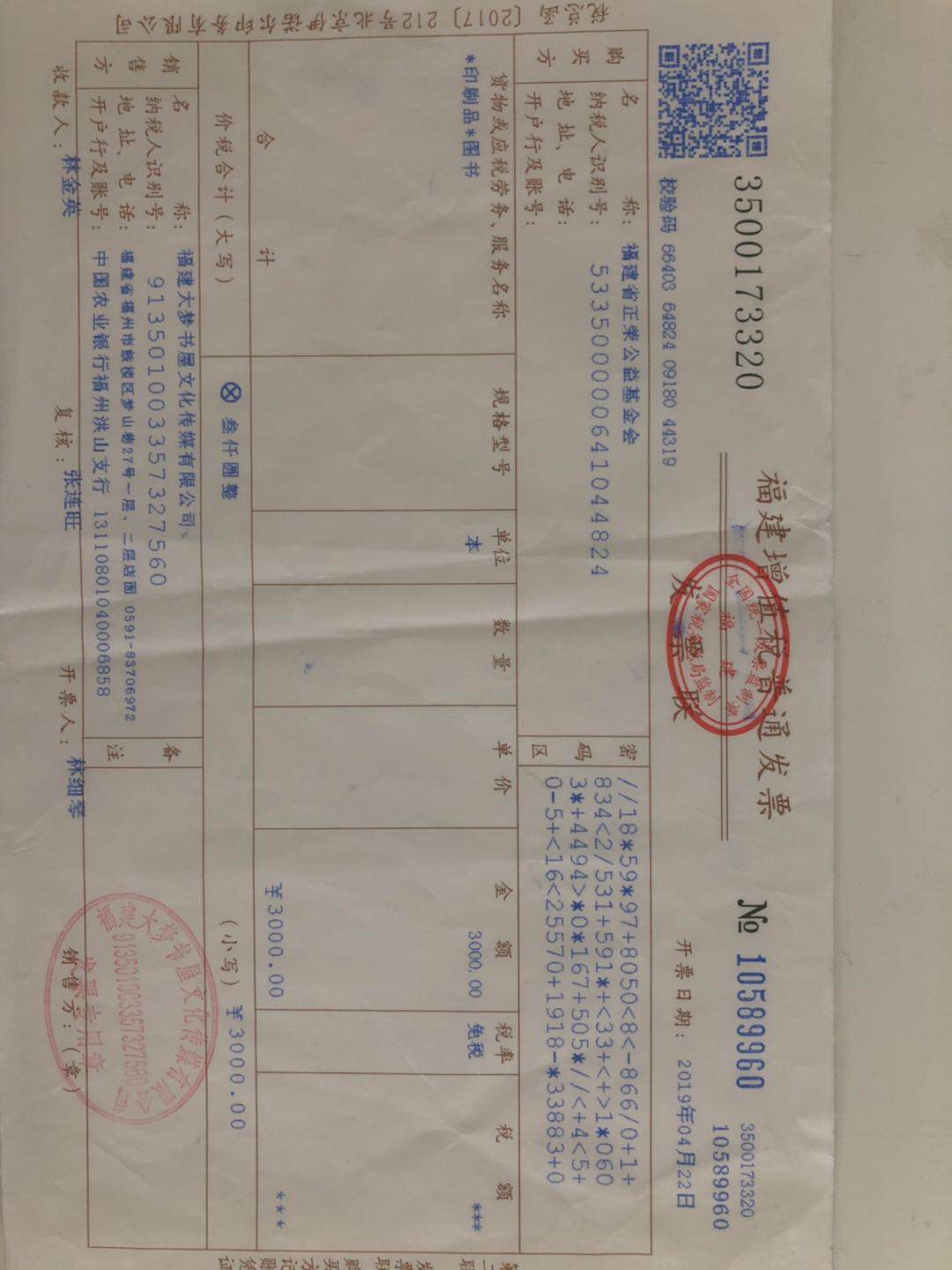 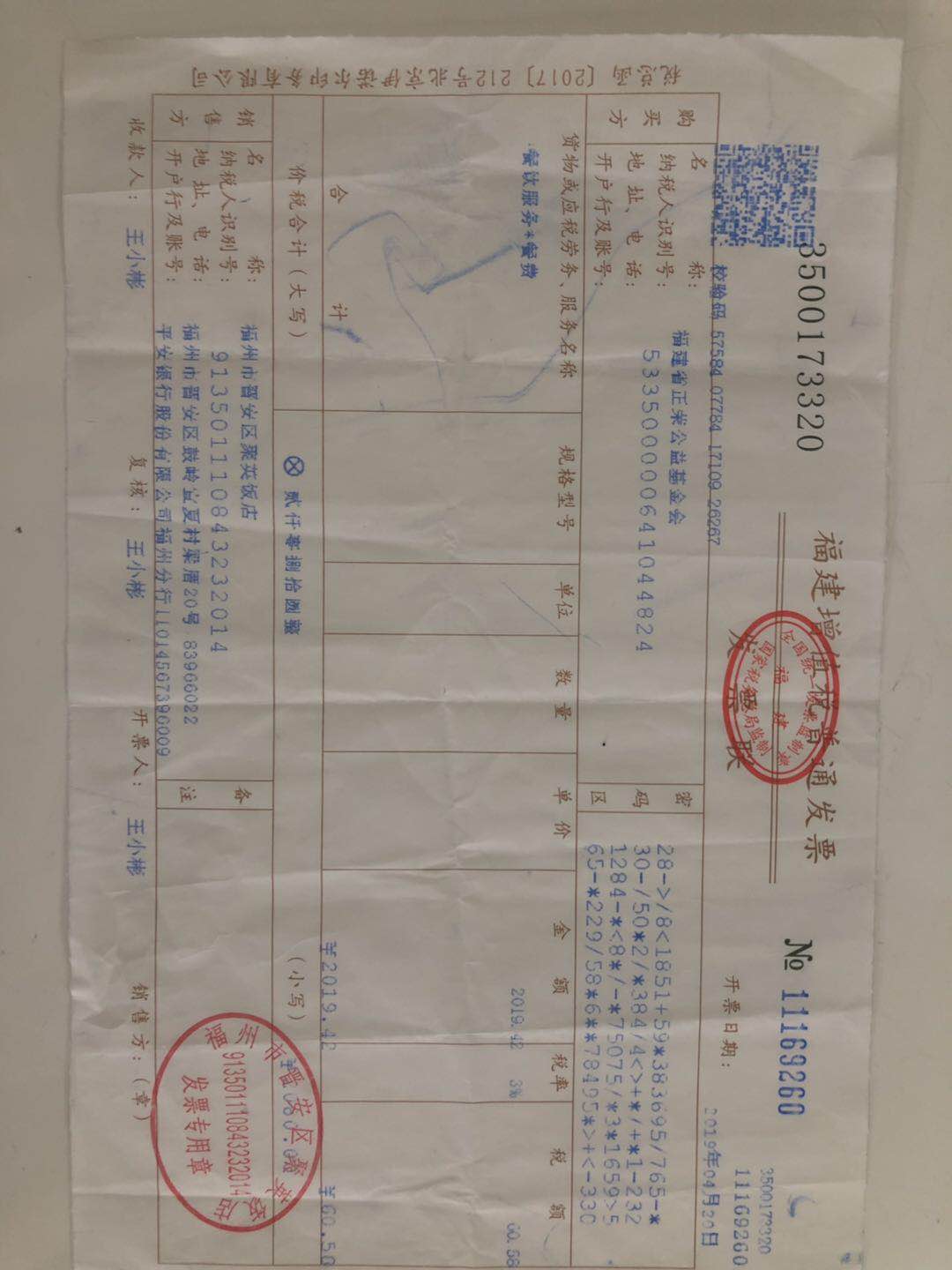 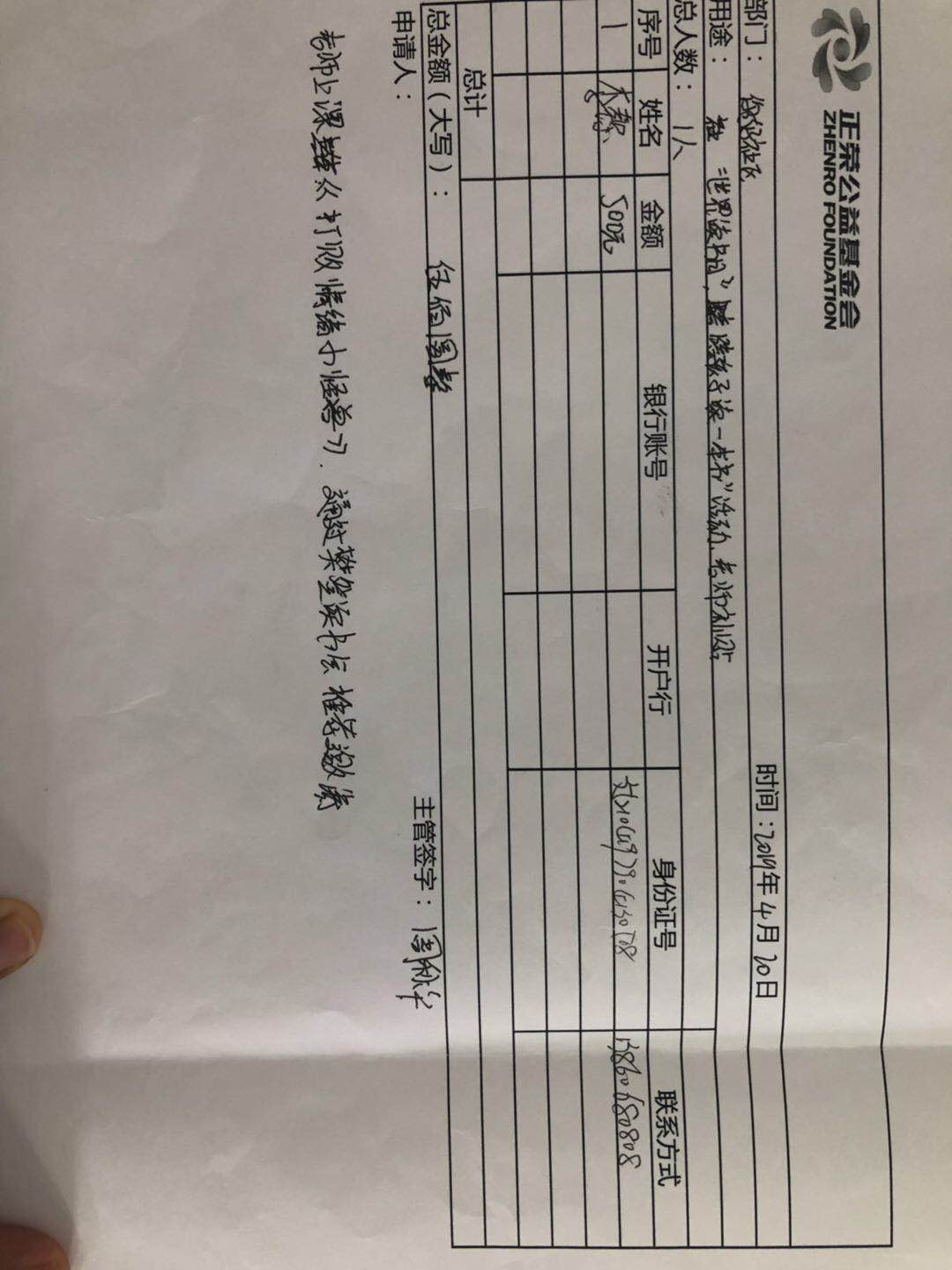 编号内容单价数量价格备注一、活动费用一、活动费用一、活动费用一、活动费用一、活动费用一、活动费用1包车费用 1900238002辆33座大巴， 升龙汇金出发，车无法临时取消2保险费用15元/人/天385703活动踩点交通费600元1600从福州包车踩点，到月洲村，交通费 4志愿者费用200元/人3600永琴、真真、踩点志愿者彩英5物料设计与制作 、现场水200元1570横幅5条（其中3条作废）6活动拍摄6000元/天　16000含照片、视频拍摄等费用，置业品牌联系对接。7餐费520元/人4桌2080包括工作人员餐费8樊登读书会老师-辜红雪500元500临时增加不可预估8 图书费用5300元53009场地费7000元　70002702010管理费2450比例8.3%合计合计合计合计29470